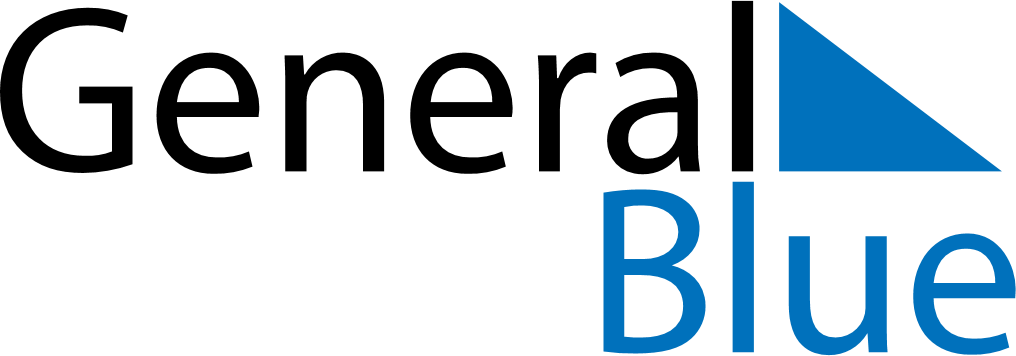 December 2018December 2018December 2018December 2018December 2018December 2018AlbaniaAlbaniaAlbaniaAlbaniaAlbaniaAlbaniaSundayMondayTuesdayWednesdayThursdayFridaySaturday12345678Youth Day91011121314151617181920212223242526272829Christmas EveChristmas Day3031NOTES